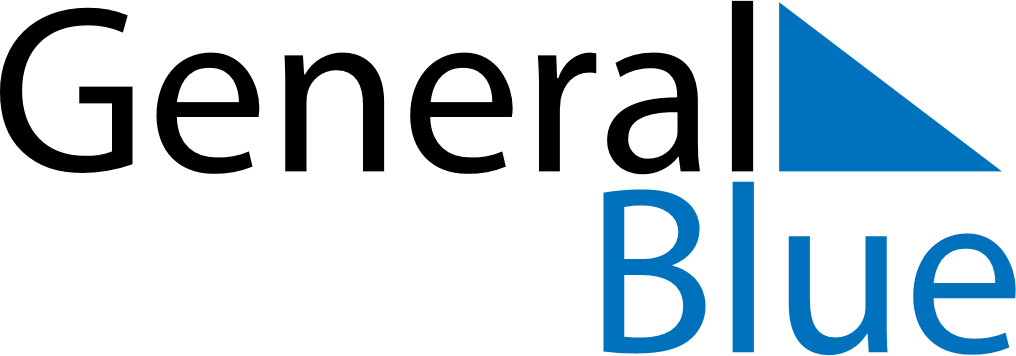 November 2028November 2028November 2028ReunionReunionSUNMONTUEWEDTHUFRISAT1234All Saints’ Day567891011Armistice Day12131415161718192021222324252627282930